Badgers BlogW/C 18.09.2023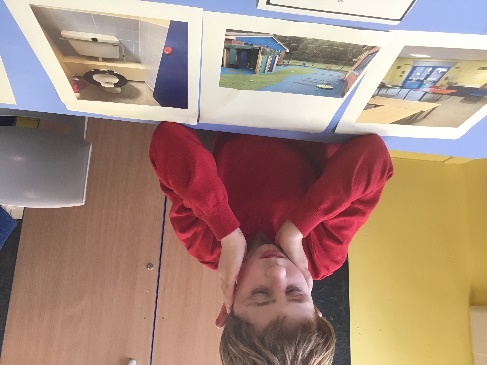 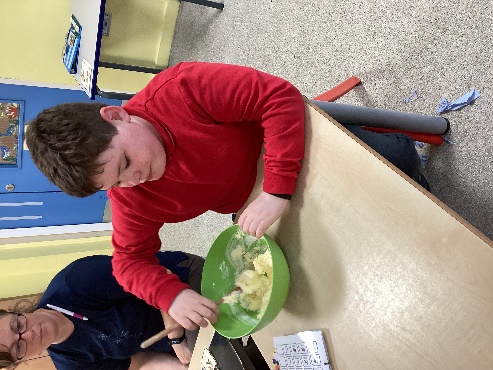 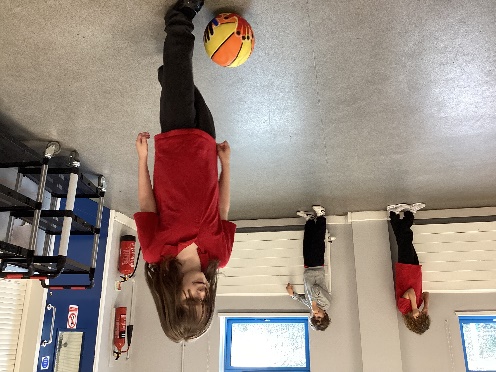 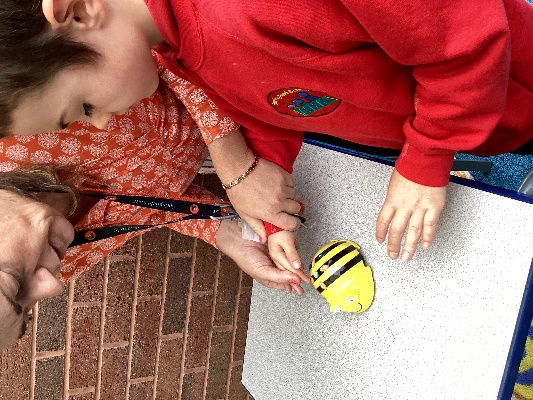 MondayToday we have looked at the sound ‘a’ in our attention autism phonics, doing some ‘a’ printing in stage 3.  We have all read our books this morning and worked on matching the correct numercon shapes to the correct number.  This afternoon we have done P.E in the hall and concentrated on kicking balls in different directions.TuesdayToday we looked at pieces of art and did collage pictures.  We all enjoyed making a Victorian sponge in the afternoon and tasting it for our snack. It was delicious!WednesdayThis morning we did some choosing through communication, we then moved around a sensory circuit regulating our feelings.During the afternoon we explored beebots, operating them by pressing the direction buttons.  We did some interactive music on the whiteboard at the end of the day.ThursdayWe did communication and matching numbers to amounts in maths.We all went on the minibus in the afternoon for our first time this year and had a drive around our community.Friday During PHSE this morning we looked at understanding where we can and can’t take our clothes off.  We had choice activities in the afternoon.Hope you all have a lovely weekendThings to remember! Please wear PE kits for Monday, Swimming on Wednesdays; please remember to send swimming nappies. School snacks £2 per week or please send your child a snack.Things to remember! Please wear PE kits for Monday, Swimming on Wednesdays; please remember to send swimming nappies. School snacks £2 per week or please send your child a snack.